                                   Physician Certification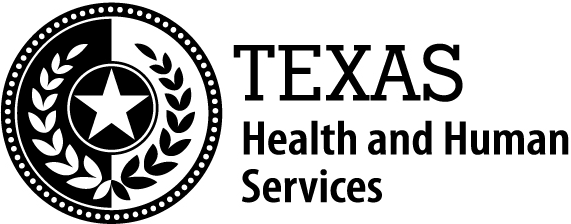 Form 2601-E1. Applicant/Member Name (Last, First, Middle Initial)2. Medicaid or Applicant Social Security No.2. Medicaid or Applicant Social Security No.3. Date of Birth4. Applicant/Member Primary Diagnosis4. Applicant/Member Primary Diagnosis4. Applicant/Member Primary Diagnosis4. Applicant/Member Primary Diagnosis5. Other Active Diagnoses5. Other Active Diagnoses5. Other Active Diagnoses5. Other Active Diagnoses6. I have personally examined this individual in the last twelve months and reviewed all appropriate medical records.I certify that this individual requires ongoing nursing services under the supervision of an Doctor of Medicine (MD)/Doctor of Osteopathic Medicine (DO). These services may be provided in either a home or community-based setting or in a nursing facility. I understand I am not prescribing nursing or other Medicaid services. By signing this form, I certify that the information provided above is accurate.	6. I have personally examined this individual in the last twelve months and reviewed all appropriate medical records.I certify that this individual requires ongoing nursing services under the supervision of an Doctor of Medicine (MD)/Doctor of Osteopathic Medicine (DO). These services may be provided in either a home or community-based setting or in a nursing facility. I understand I am not prescribing nursing or other Medicaid services. By signing this form, I certify that the information provided above is accurate.	6. I have personally examined this individual in the last twelve months and reviewed all appropriate medical records.I certify that this individual requires ongoing nursing services under the supervision of an Doctor of Medicine (MD)/Doctor of Osteopathic Medicine (DO). These services may be provided in either a home or community-based setting or in a nursing facility. I understand I am not prescribing nursing or other Medicaid services. By signing this form, I certify that the information provided above is accurate.	6. I have personally examined this individual in the last twelve months and reviewed all appropriate medical records.I certify that this individual requires ongoing nursing services under the supervision of an Doctor of Medicine (MD)/Doctor of Osteopathic Medicine (DO). These services may be provided in either a home or community-based setting or in a nursing facility. I understand I am not prescribing nursing or other Medicaid services. By signing this form, I certify that the information provided above is accurate.	Signature of PhysicianDate of Physician SignatureDate of Physician SignatureMD/DO NameMD/DO NameMD/DO License NumberMD/DO License NumberMD/DO License StateMD/DO License StateMilitary PhysicianMilitary Physician